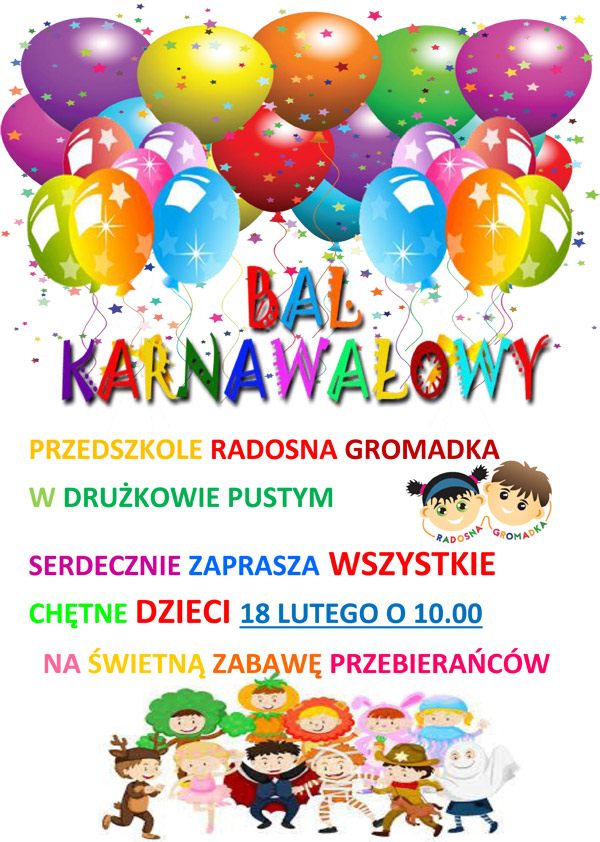 PUBLICZNY ŻŁOBEK „ ISKIERKA”                                    W GORZOWIE ŚLĄSKIMSERDECZNIE ZAPRASZA WSZYSTKIE DZIECI, UCZĘSZCZAJĄCE DO NASZEJ PLACÓWKI            W DNIU 21 LUTEGO 2022 ROKU       NA ŚWIETNĄ ZABAWĘ PRZEBIERAŃCÓW